ПРОЕКТ ЗАКОНКИРОВСКОЙ ОБЛАСТИО внесении изменений в Закон Кировской области «О пониженной налоговой ставке налога на прибыль организаций, подлежащего зачислению в областной бюджет, для отдельных категорий налогоплательщиков»Принят Законодательным Собранием Кировской областиСтатья 1Внести в Закон Кировской области от 8 октября 2012 года № 199-ЗО 
«О пониженной налоговой ставке налога на прибыль организаций, подлежащего зачислению в областной бюджет, для отдельных категорий налогоплательщиков» (Сборник основных нормативных правовых актов органов государственной власти Кировской области, 2012, № 6 (144), ст. 5060, ст. 5073; 2013, № 1 (145), часть 2, ст. 5120; 2014, № 6 (156), ст. 5586; 2015, 
№ 4 (160), ст. 5761; 2016, № 5 (167), ст. 6032) следующие изменения:1) в статье 2:абзац второй изложить в следующей редакции:«под задолженностью по платежам в бюджеты бюджетной системы Российской Федерации понимается задолженность по налогам и сборам, страховым взносам, предусмотренным Налоговым кодексом, за исключением задолженности по пеням и штрафам, а также отсроченных (рассроченных) и приостановленных к взысканию платежей по налогам, сборам и страховым взносам»;2) в статье 3:а) в части 1:в абзаце шестом после слова «преобразования» дополнить словами 
«на конец каждого отчетного (налогового) периода, в котором налогоплательщик применил пониженную налоговую ставку»;абзацы девятый, четырнадцатый, пятнадцатый признать утратившими силу;б) в части 2:в абзаце пятом после слова «преобразования» дополнить словами 
«на конец каждого отчетного (налогового) периода, в котором налогоплательщик применил пониженную налоговую ставку»;абзацы седьмой, одиннадцатый, двенадцатый признать утратившими силу.Статья 21. Настоящий Закон вступает в силу по истечении одного месяца со дня его официального опубликования, но не ранее 1-го числа очередного налогового периода по налогу на прибыль организаций.2. Действие абзаца третьего подпункта «а» и абзаца третьего подпункта «б» пункта 2 статьи 1 настоящего Закона распространяется на правоотношения, возникшие с 1 января 2017 года.Губернатор Кировской области	 И.В. Васильевг. Киров«____»___________2017 года№_____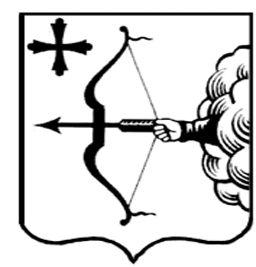 